Твори доброГлавные помощники в осуществлении "Добрых дел" это,  конечно же, социальные работники, которые желают и хотят "Творить ДОБРО". Человек, который делает добро другим, чувствует себя счастливым.      Социальные работники Митякинского ОСО не остались равнодушны к людям, которые нуждаются в помощи. У инвалида Куркина Н.И., пенсионеров Карамышева О.А. и Найденовой К.А. навели порядок в домах (помыли посуду, постирали тюль, вымыли окна, потолки, полы).              Спешите делать добрые дела.      Добро, посеянное вами      Плодами на земле взойдет,      И мир наш лучше и добрее станет!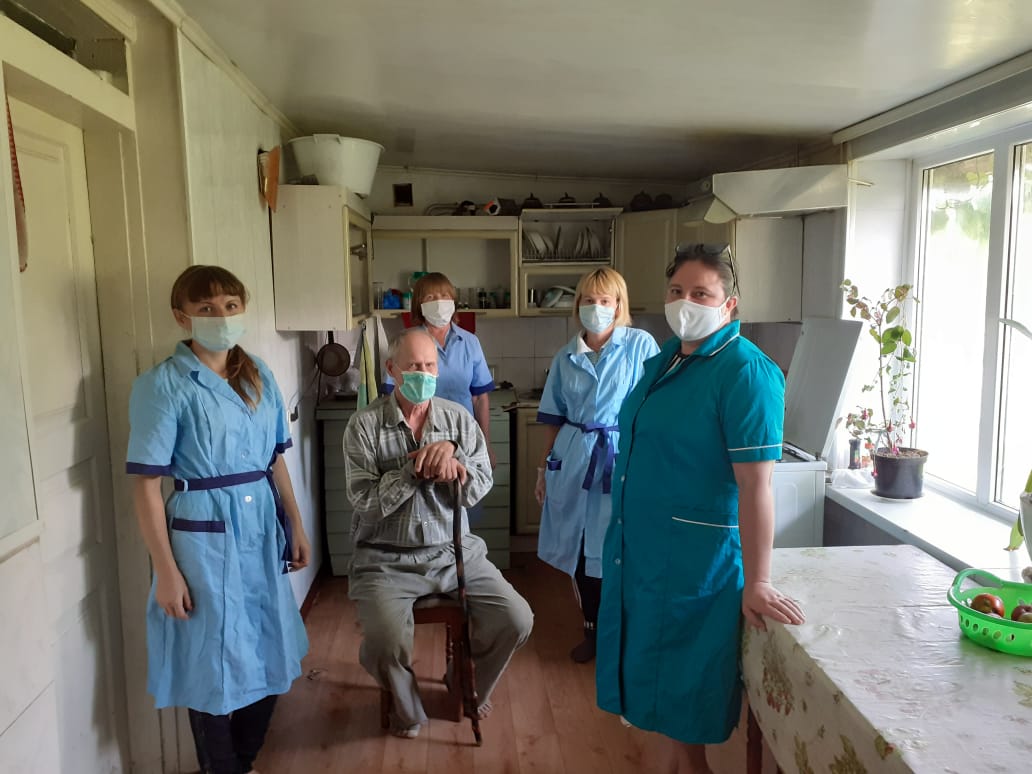 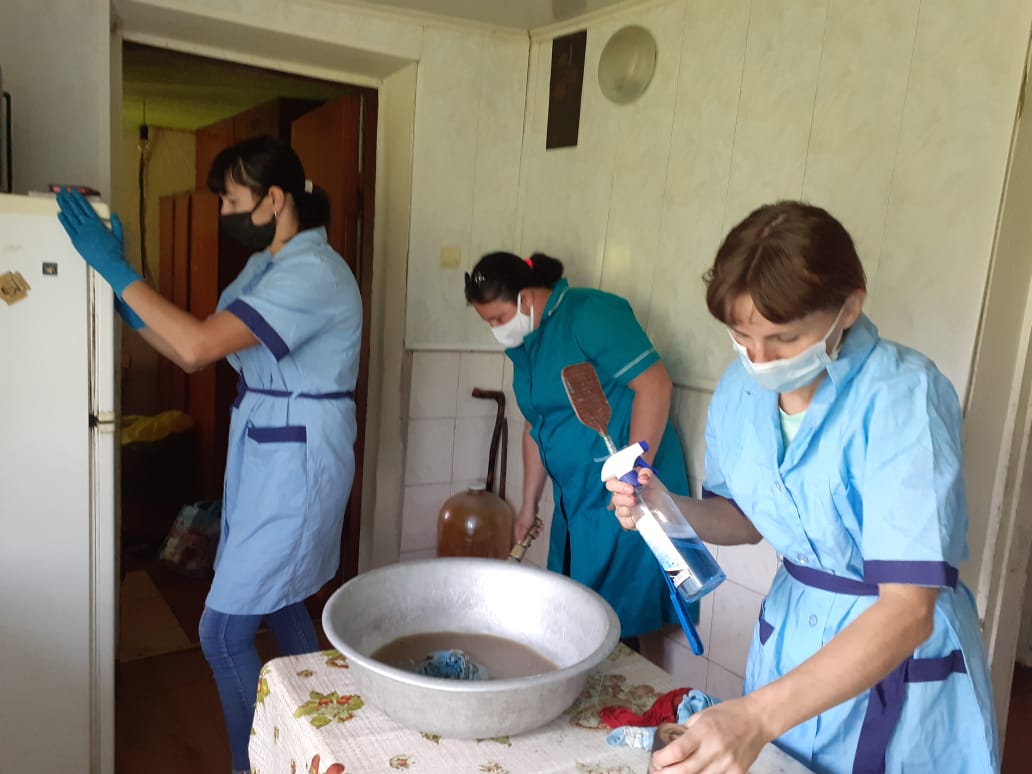 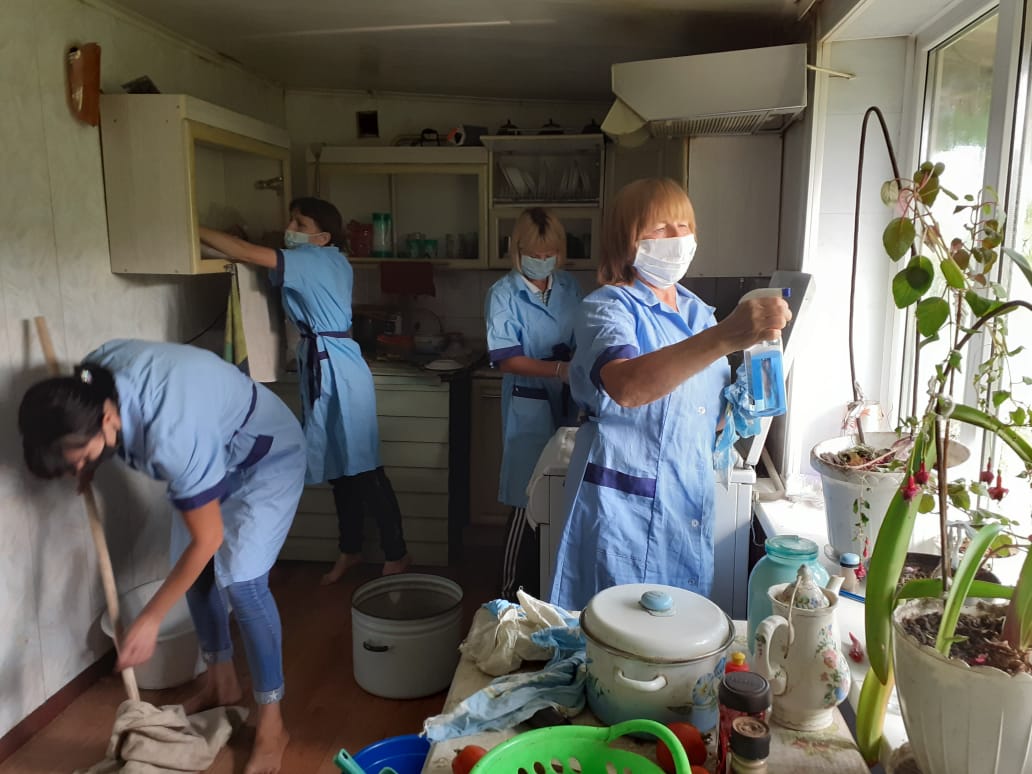 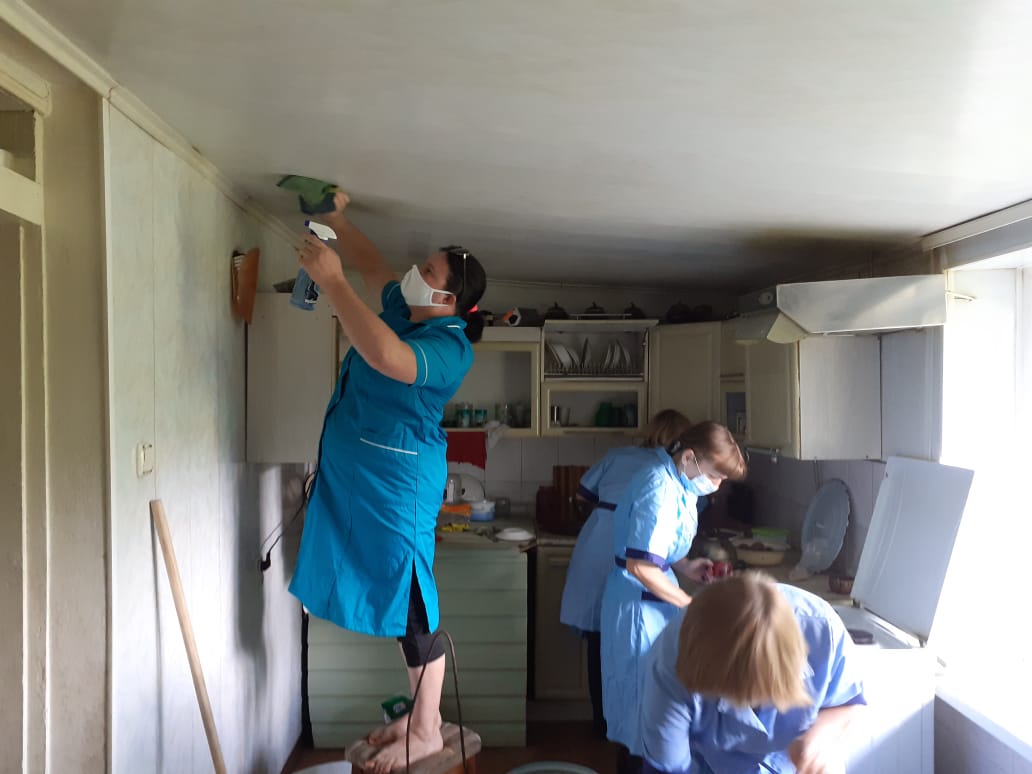 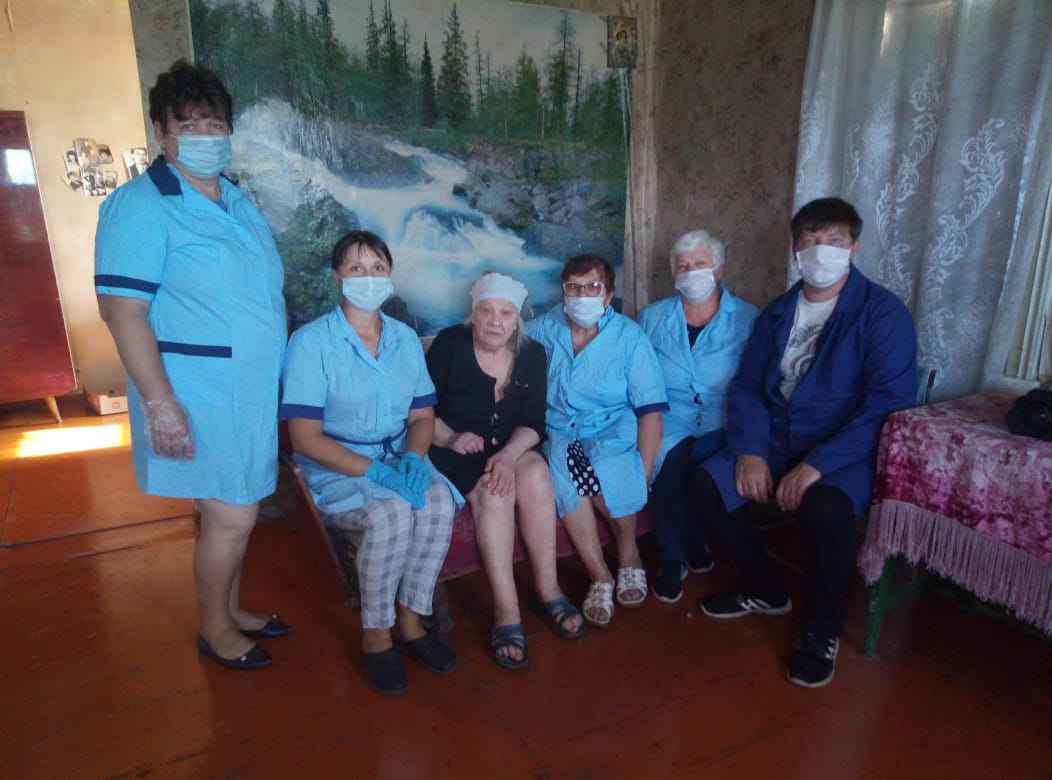 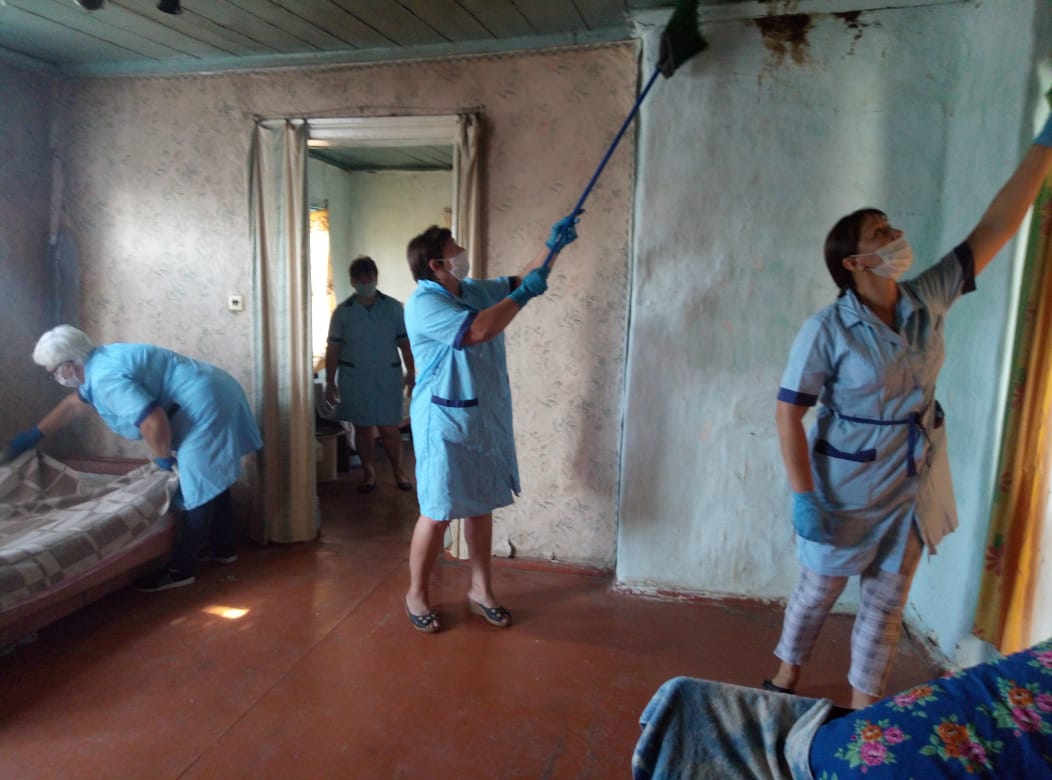 